КОНТРОЛЬНЫЙ ЭКЗЕМПЛЯРРАБОЧАЯ ПРОГРАММа УЧЕБНОЙ ДИСЦИПЛИНЫНАЛОГИ И НАЛОГООБЛОЖЕНИЕ(базовая подготовка)Специальность:080114   Экономика и бухгалтерский учет (по отраслям). 2014       Рабочая программа учебной дисциплины Налоги и налогообложение разработана  на основе федерального государственного образовательного стандарта по специальности среднего профессионального образования   080114  Экономика и бухгалтерский учет (по отраслям). Организация-разработчик: областное государственное бюджетное образовательное учреждение среднего профессионального образования «Ряжский дорожный техникум»Разработчики:Мирза Ольга Игоревна   – преподаватель     Рекомендована цикловой комиссией  специальных дисциплин по специальности  080114 Экономика и бухгалтерский учет (по отраслям).Протокол заседания цикловой комиссии №10 от «25» июня 2014г.Председатель цикловой комиссии ______________Косых Г.В.СОДЕРЖАНИЕ1. паспорт РАБОЧЕЙ ПРОГРАММЫ УЧЕБНОЙ ДИСЦИПЛИНЫНалоги и налогообложение1.1. Область применения рабочей программыРабочая программа учебной дисциплины является частью основной профессиональной образовательной программы в соответствии с ФГОС по специальности СПО  080114   Экономика и бухгалтерский учет (по отраслям). Рабочая программа учебной дисциплины может быть использована в профессиональной подготовке по специальности прикладного бакалавриата Экономика и бухгалтерский учет (по отраслям), а также при разработке программ дополнительного профессионального образования в сфере экономической и бухгалтерской деятельности.   1.2. Место учебной дисциплины в структуре основной профессиональной образовательной программы:  дисциплина входит в профессиональный цикл, является общепрофессиональной дисциплиной  ОП.07.            1.3. Цели и задачи учебной дисциплины – требования к результатам освоения учебной дисциплины:В результате освоения учебной дисциплины обучающийся должен уметь:Ориентироваться в действующем налоговом законодательстве Российской       Федерации;Понимать сущность и порядок расчетов налогов;В результате освоения учебной дисциплины обучающийся должен знать:Налоговый кодекс Российской Федерации;Нормативные акты, регулирующие отношение организации и государства в области налогообложения;Экономическую сущность налогов;Принципы построения и элементы налоговых систем;Виды налогов в Российской Федерации и порядок их расчетов. Освоение учебной дисциплины направлено на развитие   профессиональных и  общих компетенций:1.4. Количество часов на освоение рабочей программы учебной дисциплины:максимальной учебной нагрузки обучающегося 72 часа, в том числе:обязательной аудиторной учебной нагрузки обучающегося 48 часов;самостоятельной работы обучающегося 24 часов.2. СТРУКТУРА И СОДЕРЖАНИЕ РАБОЧЕЙ ПРОГРАММЫ УЧЕБНОЙ ДИСЦИПЛИНЫ2.1. Объем учебной дисциплины и виды учебной работы2.2. Тематический план и содержание учебной дисциплины  Налоги и налогообложение3. условия реализации РАБОЧЕЙ ПРОГРАММЫ  УЧЕБНОЙ дисциплины3.1. Требования к минимальному материально-техническому обеспечениюРеализация учебной дисциплины требует наличия учебного кабинета. Оборудование учебного кабинета: посадочные места по количество обучающихся;рабочее место преподавателя;комплект учебно-методической документации.Технические средства обучения: компьютер с лицензионным программным обеспечением;мультимедиапроектор;лазерный принтер;сканерDVD – проигрыватель;3.2. Информационное обеспечение обученияПеречень рекомендуемых учебных изданий, Интернет-ресурсов, дополнительной литературыОсновные источники: Налоговый кодекс Российской Федерации (части I и II)Скворцов О.В. Налоги и налогообложение: учеб. пособие для студ. сред. проф. учеб. заведений – М: Издательский центр «Академия», 2010 г.Тарасова В.Ф. Налоги и налогообложение: учебное пособие – М.: КНОРУС, 2010 г.Дополнительные источники: Налоги и налогообложение. Практикум: учеб. пособие/С.Ф. Беликов. – Ростов н/Д.: Феникс, 2006 г. Налоги и налогообложение: Практикум: Учеб. пособие для учреждений нач. проф. образования/Н.В. Брыкова. – М.: Издательский центр «Академия», 2008 г.Интернет – ресурсы:Единое окно доступа к образовательным ресурсам. Электронная библиотека [Электронный ресурс]. — Режим доступа: http://window.edu.ru/window, свободный. — Загл. с экрана.Российская национальная библиотека [Электронный ресурс]. — Режим доступа: http:// nlr.ru/lawcenter, свободный. — Загл. с экрана.Рос Кодекс. Кодексы и Законы РФ 2010 [Электронный ресурс]. — Режим доступа: http://www.roskodeks.ru, свободный. — Загл. с экрана.Электронные библиотеки России /pdf учебники студентам [Электронный ресурс]. — Режим доступа : http://www.gaudeamus.omskcity.com/my_PDF_library.html, свободный. — Загл. с экрана. www. Consultant.ru4. Контроль и оценка результатов освоения УЧЕБНОЙ ДисциплиныКонтроль и оценка результатов освоения учебной дисциплины осуществляется преподавателем в процессе проведения практических занятий, тестирования, экзамена, а также выполнения обучающимися индивидуальных заданий, проектов, исследований.Министерство образования  Рязанской области Областное  государственное бюджетное образовательное учреждение  среднего профессионального образования «Ряжский дорожный техникум»стр.ПАСПОРТ РАБОЧЕЙ ПРОГРАММЫ УЧЕБНОЙ ДИСЦИПЛИНЫ4СТРУКТУРА и  содержание РАБОЧЕЙ ПРОГРАММЫ УЧЕБНОЙ ДИСЦИПЛИНЫ6условия реализации  РАБОЧЕЙ ПРОГРАММЫ учебной дисциплины17Контроль и оценка результатов Освоения учебной дисциплины19ПК 3.1 Формировать бухгалтерские проводки по начислению и перечислению налогов и сборов в бюджеты различных уровней.ПК 3.2Оформлять платежные документы для перечисления налогов и сборов в бюджет, контролировать их прохождение по расчетно-кассовым банковским операциям. ОК 2Организовывать собственную деятельность, выбирать типовые методы и способы выполнения профессиональных задач, оценивать их эффективность и качествоОК 3Принимать решения в стандартных и нестандартных ситуациях и нести за них ответственностьОК 4Осуществлять поиск и использование информации, необходимой для эффективного выполнения профессиональных задач, профессионального и личностного развитияОК 5Использовать информационно-коммуникационные технологии в профессиональной деятельностиВид учебной работыОбъем часовМаксимальная учебная нагрузка (всего)72Обязательная аудиторная учебная нагрузка (всего) 48в том числе:     практические занятия24Самостоятельная работа обучающегося (всего)24в том числе:        Внеаудиторная самостоятельная работа24Промежуточная  аттестация в форме экзаменаПромежуточная  аттестация в форме экзаменаНаименование разделов и темСодержание учебного материала, лабораторные и практические занятия, самостоятельная работа обучающихсяОбъем часовУровень освоения1.2.3.4.Раздел I Экономическая сущность налогов.Раздел I Экономическая сущность налогов.8Тема 1.1. Сущность и место налога в социально-экономической сфере. Содержание учебного материала:2Тема 1.1. Сущность и место налога в социально-экономической сфере.  Налоги как инструмент бюджетного регулирования, их экономическая сущность. Понятие налога и сбора. Система налогов и сборов. Виды налогов и сборов в РФ. Федеральные налоги и сборы. Региональные налоги и сборы. Местные налоги и сборы.22Тема 1.1. Сущность и место налога в социально-экономической сфере. Самостоятельная работа обучающихся:2Тема 1.1. Сущность и место налога в социально-экономической сфере. Домашняя работа по теме 1.1:2Тема 1.1. Сущность и место налога в социально-экономической сфере. - изучение учебного материала2Тема 1.1. Сущность и место налога в социально-экономической сфере. - написание конспекта2Тема 1.1. Сущность и место налога в социально-экономической сфере. - подготовка к текущей аттестации2Тема 1.1. Сущность и место налога в социально-экономической сфере. Тематика внеаудиторной самостоятельной работы:2Тема 1.1. Сущность и место налога в социально-экономической сфере. 1. В чем проявляется экономическая сущность налогов?2Тема 1.1. Сущность и место налога в социально-экономической сфере. 2. Каково определение понятия «налог»?2Тема 1.1. Сущность и место налога в социально-экономической сфере. 3. Каково определение понятия «сбор»?2Тема 1.1. Сущность и место налога в социально-экономической сфере. 4. Чем различаются и что общего в понятиях «налог » и «сбор»?2Тема 1.1. Сущность и место налога в социально-экономической сфере. 5. Каковы виды налогов и сборов, устанавливаемых в Российской Федерации?2Тема 1.1. Сущность и место налога в социально-экономической сфере. 6. Какие налоги и сборы признаются федеральными?27.Каково определение региональных налогов?8.Какие  налоги и сборы признаются местными?Тема 1.2. Функции налога.Содержание учебного материала:2Тема 1.2. Функции налога.Фискальная функция. Регулирующая (экономическая) функция. Распределительная функция. Контрольная функция. Значения функций налога. 22Тема 1.2. Функции налога.Самостоятельная работа обучающихся:2Тема 1.2. Функции налога.Домашняя работа по теме 1.2.:2Тема 1.2. Функции налога.- изучить учебный материал;2Тема 1.2. Функции налога.- письменно ответить на контрольные вопросы.2Тема 1.2. Функции налога.Тематика внеаудиторной самостоятельной работы:2Тема 1.2. Функции налога.1. Перечислите функции налогов.2Тема 1.2. Функции налога.2. В чем сущность функций налогов?2Тема 1.2. Функции налога.3. Как проявляется на практике фискальная функция налогов?2Тема 1.2. Функции налога.4. Раскройте содержание экономической функции налога.2Тема 1.2. Функции налога.5. С 1 января 2003 г. Отменено действие налога на пользователей автодорог. Какая функция налога имела место?2Тема 1.2. Функции налога.6. Государственная политика направлена на увеличение налоговых поступлений в бюджет, вследствие чего была уменьшена ставка налога на доходы физических лиц с 15 до 13%. Посредством какой функции государство проводит свою политику?2Тема 1.2. Функции налога.2Раздел II. Налоговая система и налоговая политика государства.Раздел II. Налоговая система и налоговая политика государства.10Тема 2.1. Характеристика налоговой системы РФ.Содержание учебного материала:2Тема 2.1. Характеристика налоговой системы РФ.Понятие налоговой системы. Принципы построения налоговой системы, ее структура. Характеристика элементов налоговой системы. Источники уплаты налогов и сборов. Субъекты налоговой системы, их права и обязанности: налогоплательщики и плательщики сборов, налоговые агенты, налоговые органы.22Тема 2.2. Налоговая политика государства.Содержание учебного материала2Тема 2.2. Налоговая политика государства.Предпосылки к проведению налоговой реформы и адаптации налоговой системы к мировому опыту. Налоговое право. Налоговая политика, ее значение. Задачи налоговой политики. Главная цель налоговой политики. Реализация налоговой политики. Налоговый механизм, его элементы. Налоговое прогнозирование. Налоговый контроль. Налоговый механизм.  22Тема 2.2. Налоговая политика государства.Практическое занятие:Налоговая система РФ, элементы налогообложения. Классификация и систематизация налогов и сборов по видам.2Тема 2.2. Налоговая политика государства.Самостоятельная работа обучающихся:4Тема 2.2. Налоговая политика государства.Домашняя работа по разделу II4Тема 2.2. Налоговая политика государства.- написать конспект;4Тема 2.2. Налоговая политика государства.- изучить учебный материал;4Тема 2.2. Налоговая политика государства.- ответить на контрольные вопросы;4Тема 2.2. Налоговая политика государства.- подготовиться к текущей аттестации.4Тема 2.2. Налоговая политика государства.Тематика внеаудиторной самостоятельной работы:4Тема 2.2. Налоговая политика государства.1. Что такое налоговая система?4Тема 2.2. Налоговая политика государства.2. Перечислить принципы налогообложения, предложенные А.Смитом.4Тема 2.2. Налоговая политика государства.3. В чем сущность современных принципов налогообложения, установленных Налоговым кодексом РФ?  4Тема 2.2. Налоговая политика государства.4. Укажите элемент налоговой системы. 4Тема 2.2. Налоговая политика государства.5. Что является источником налоговых платежей?4Тема 2.2. Налоговая политика государства.6. Перечислите элементы налогообложения.4Тема 2.2. Налоговая политика государства.7. Кто является налогоплательщиком и плательщиком сбора? 4Тема 2.2. Налоговая политика государства.8. Перечислите права и обязанности налогоплательщиков.4Тема 2.2. Налоговая политика государства.9. Кто является налоговым агентом?4Тема 2.2. Налоговая политика государства.10. что является главной задачей ФНС РФ.4Тема 2.2. Налоговая политика государства.11. что такое налоговая политика?4Тема 2.2. Налоговая политика государства.12. почему при обосновании налоговой политики надо учитывать налоговое бремя?4Тема 2.2. Налоговая политика государства.13. Кто формирует налоговую политику в России?4Тема 2.2. Налоговая политика государства.14. Что включает понятие «налоговое право»? Охарактеризуйте его с теоретической и практической позиции.4Тема 2.2. Налоговая политика государства.15. Допустимы ли частые и существенные корректировки положений налогового законодательства? Обоснуйте ответ практическими примерами.  4Тема 2.2. Налоговая политика государства.16. Раскройте содержание понятия «налоговый механизм».4Раздел III. Федеральные налоги и сборы.Раздел III. Федеральные налоги и сборы.26Тема 3.1. Характеристика федеральных налогов и сборов.Содержание учебного материала:6Тема 3.1. Характеристика федеральных налогов и сборов.НДС: плательщики, объект налогообложения, место реализации, налоговая база и особенности ее определения в зависимости от вида деятельности. Налоговые периоды и ставки. Льготы и порядок освобождения от уплаты налога. Налоговые вычеты и порядок их применения. Порядок исчисления НДС. Сроки уплаты налога.62Тема 3.1. Характеристика федеральных налогов и сборов.Налог на прибыль организаций: плательщики, объект налогообложения. Порядок определения доходов, классификация доходов. Расходы. Группировка расходов по элементам, внереализационные расходы. Порядок признания доходов и расходов при методе начисления, при кассовом методе. Порядок определения налоговой базы. Налоговые ставки. Налоговый и отчетные периоды. Порядок исчисления авансовых платежей и налога на прибыль. 62Тема 3.1. Характеристика федеральных налогов и сборов.Практическое занятие:8Тема 3.1. Характеристика федеральных налогов и сборов.Расчет налоговой базы и суммы налоговых вычетов по НДС.Расчет суммы НДС к уплате в бюджет83Тема 3.1. Характеристика федеральных налогов и сборов.Расчет налоговой базы по налогу на прибыль.  Расчет налога на прибыль.83Тема 3.1. Характеристика федеральных налогов и сборов.Самостоятельная работа по теме 3.1:6Тема 3.1. Характеристика федеральных налогов и сборов.Домашняя работа: Тема 3.1. Характеристика федеральных налогов и сборов.- написать конспект;- изучить учебный материал;- ответить на контрольные вопросы;- подготовиться к текущей аттестации.Плательщики НДС?В каком случае налогоплательщик НДС может воспользоваться правом освобождения от НДС?Перечислите объекты обложения?Как определить налоговую базу при реализации продукции, в том числе на безвозмездной основе?Приведите примеры освобождения от НДС?В каких случаях применятся нулевая ставка НДС?В каких случаях применяются расчетные ставки НДС?Что такое налоговые вычеты?Как определить сумму НДС, подлежащую уплате в бюджет?Укажите сроки уплаты НДС?Кто является плательщиками налога на прибыль?Что является объектом налогообложения налога на прибыль?Приведите примеры внереализационных доходов организации?На какие группы делятся расходы, связанные с производством и реализацией по элементам?Как определить налоговую базу по налогу на прибыль?Как распределяется ставка налога на прибыль по бюджетам7Каков порядок исчисления налога на прибыль?В какие сроки уплачиваются авансовые платежи налога на прибыль?В какие сроки представляются декларации по налогу на прибыль в налоговые органы?Тема 3.2. Специальные системы налогообложения.Содержание учебного материала:2Тема 3.2. Специальные системы налогообложения.Общая характеристика и состав специальных налоговых режимов: единый сельскохозяйственный налог, упрощенная система налогообложения, единый налог на вмененный доход.Единый налог на вмененный доход: плательщики, объект налогообложения и налоговая база, налоговый период, налоговая ставка, порядок исчисления, сроки уплаты.222Тема 3.2. Специальные системы налогообложения.Практическое занятие.Расчет единого налога на вмененный доход.2Тема 3.2. Специальные системы налогообложения.Самостоятельная работа обучающихся:2Тема 3.2. Специальные системы налогообложения.Домашняя работа по теме 3.2. 2Тема 3.2. Специальные системы налогообложения.- изучить учебный материал;2Тема 3.2. Специальные системы налогообложения.- написать конспект;2Тема 3.2. Специальные системы налогообложения.- подготовиться к текущей аттестации2Тема 3.2. Специальные системы налогообложения.Тематика внеаудиторной самостоятельной работы:2Тема 3.2. Специальные системы налогообложения.1. Что такое базовая доходность?2Тема 3.2. Специальные системы налогообложения.2. Дайте определение временного дохода.2Тема 3.2. Специальные системы налогообложения.3. Каково значение корректирующих коэффициентов? 2Тема 3.2. Специальные системы налогообложения.4. Каков порядок расчета единого налога на временный доход?2Тема 3.2. Специальные системы налогообложения.5. Назовите срок уплаты налога.2Раздел 4. Региональные и местные налоги.Раздел 4. Региональные и местные налоги.14Тема 4.1. Характеристика региональных и местных налогов.Содержание учебного материала4Тема 4.1. Характеристика региональных и местных налогов.Налог на имущество предприятий, его роль и место в налоговой системе. Значение налога, его плательщики, объекты обложения; ставки, сроки. Методика расчета среднегодовой стоимости имущества предприятия за отчетный период, облагаемой налогом.42Тема 4.1. Характеристика региональных и местных налогов.Транспортный налог: налогоплательщики, объект налогообложения, налоговая база, налоговый период, налоговые ставки, порядок исчисления налога, уплата налога.42Тема 4.1. Характеристика региональных и местных налогов.Местные налоги, их значение в формировании местных бюджетов. Значение отдельных видов местных налогов.Земельный налог: плательщики, объект налогообложения, ставка налога, порядок исчисления и сроки уплаты.422Тема 4.1. Характеристика региональных и местных налогов.Практическое занятие. 62Тема 4.1. Характеристика региональных и местных налогов.Расчет среднегодовой стоимости имущества, расчет налога на имущество организаций, заполнение налоговой декларации.63Тема 4.1. Характеристика региональных и местных налогов.Расчет транспортного налога.63Тема 4.1. Характеристика региональных и местных налогов.Расчет земельного налога.63Тема 4.1. Характеристика региональных и местных налогов.Самостоятельная работа обучающихся:4Тема 4.1. Характеристика региональных и местных налогов.Домашняя работа:4Тема 4.1. Характеристика региональных и местных налогов.- изучить учебный материал;4Тема 4.1. Характеристика региональных и местных налогов.- написать конспект;4Тема 4.1. Характеристика региональных и местных налогов.- ответить на контрольные вопросы;4Тема 4.1. Характеристика региональных и местных налогов.- подготовиться к текущей аттестации.4Тема 4.1. Характеристика региональных и местных налогов.Тематика внеаудиторной самостоятельной работы:4Тема 4.1. Характеристика региональных и местных налогов.Перечислите плательщиков налога на имущество предприятий.4Что является объектом налога на имущество предприятий?4 Что входит в понятие «имущество предприятия»?4Как определить среднегодовую стоимость имущества за каждый отчетный период?4Перечислите категории плательщиков, не облагаемых налогом. 4Перечислите виды имущества предприятий, не облагаемых налогом. 4Кем установить конкретный размер ставки налога на имущество предприятий?4Как исчислить сумму налога на имущество предприятий?4В какой срок уплачивается в бюджет исчисленная сумма налога на имущество?4В какой срок налогоплательщик представляет в налоговый орган расчет налога и среднегодовую стоимость? 4Кто является плательщиком транспортного налога?4Каков принцип исчисления транспортного налога?Каков порядок уплаты налога организациями?4Каков порядок уплаты налога физическими лицами?Кто является плательщиком земельного налога?В каких формах в России осуществляется взимание платы за землю?Что является объектом обложения земельным налогом?Какие существуют ставки земельного налога? Кто их устанавливает?Какие существуют льготы по земельному налогу? Кто их устанавливает?Каковы права органов власти субъектов Федерации и местных органов власти по установлению льгот по земельному налогу?Раздел 5. Система налогообложения физических лиц.Раздел 5. Система налогообложения физических лиц.14Тема 5.1. Система налогообложения физических лиц.Содержание учебного материала4Тема 5.1. Система налогообложения физических лиц.Налог на доходы физических лиц: плательщики, объект налогообложения, особенности исчисления налоговой базы. Налоговый период. Доходы, не подлежащие налогообложению. Налоговые вычеты: стандартные, социальные, имущественные, профессиональные. Налоговые ставки. Порядок исчисления и сроки уплаты налога.42Тема 5.1. Система налогообложения физических лиц.Налог на имущество физических лиц: плательщики, объект налогообложения, ставка налога, порядок исчисления и сроки уплаты.2Тема 5.1. Система налогообложения физических лиц.Практическое занятие.Расчет налоговой базы по НДФЛ.  Расчет НДФЛ.62Тема 5.1. Система налогообложения физических лиц.Расчет налога на имущество физических лиц.63Тема 5.1. Система налогообложения физических лиц.Самостоятельная работа обучающихся:4Тема 5.1. Система налогообложения физических лиц.- написать конспект;4Тема 5.1. Система налогообложения физических лиц.- изучить учебный материал;4Тема 5.1. Система налогообложения физических лиц.- ответить на контрольные вопросы;4Тема 5.1. Система налогообложения физических лиц.- подготовиться к текущей аттестации.4Тема 5.1. Система налогообложения физических лиц.Тематика внеаудиторной самостоятельной работы:4Тема 5.1. Система налогообложения физических лиц.Кто является плательщиками налога на доходы физических лиц?4Тема 5.1. Система налогообложения физических лиц.Что является объектом налогообложения налогом на доходы  физических лиц?4Тема 5.1. Система налогообложения физических лиц.Какие вы знаете виды налоговых вычетов?4Тема 5.1. Система налогообложения физических лиц.Перечислите доходы, не подлежащие налогообложению?4Тема 5.1. Система налогообложения физических лиц.В каком случае гражданину предоставляются социальные налоговые вычеты?4Тема 5.1. Система налогообложения физических лиц.В каком случае гражданину предоставляются имущественные налоговые вычеты?4Тема 5.1. Система налогообложения физических лиц.В каком случае гражданину предоставляются профессиональные налоговые вычеты?4Тема 5.1. Система налогообложения физических лиц.Как исчисляется налог на доходы налоговыми антеннами? 4Тема 5.1. Система налогообложения физических лиц.Когда налоговые агенты должны перечислить удержанный налог в доход бюджета?4Каковы сроки подачи налоговых деклараций?Каковы права местных органов власти в области установления и взимания налога на имущество физических лиц?Кто является плательщиком налога на имущество физических лиц?Какие группы имущества физических лиц определены в законе и каковы причины их выделения?Каковы особенности исчисления и уплаты налога на строения, помещения и сооружения?Какие льготы существуют по налогу на имущество физических лиц?В чем состоят особенности исчисления и уплаты налога на имущество физических лиц?Каковы сроки уплаты налога на имущество физических лиц?ВСЕГО72Результаты обучения(освоенные умения, усвоенные знания)Формы и методы контроля и оценки результатов обучения Умения:У 1. Ориентироваться в действующем налоговом законодательстве Российской       ФедерацииПК 3.1 Формировать бухгалтерские проводки по начислению и перечислению налогов и сборов в бюджеты различных уровней.Практические занятия, внеаудиторная самостоятельная работа, текущий контроль, индивидуальное задание.Экзамен.У 2. Понимать сущность и порядок расчетов налоговПК 3.2 Оформлять платежные документы для перечисления налогов и сборов в бюджет, контролировать их прохождение по расчетно-кассовым банковским операциям.Практические занятия, внеаудиторная самостоятельная работа текущий контроль, индивидуальное задание.Экзамен.Знания:З1. Налоговый кодекс Российской Федерации;З 2. Нормативные акты, регулирующие отношение организации и государства в области налогообложения;З 3. Экономическую сущность налогов;З 4. Принципы построения и элементы налоговых систем;З 5. Виды налогов в Российской Федерации и порядок их расчетов. Текущий контроль, домашняя работа.Результаты (освоенные общие компетенции)Основные показатели оценки результатаФормы и методы контроля и оценки ОК 2. Организовывать собственную деятельность, выбирать типовые методы и способы выполнения профессиональных задач, оценивать их эффективность и качествоВыбор и применение методов и способов решения профессиональных задач в области налогов и налогообложенияОценка результатов наблюдений за деятельностью обучающегося в процессе освоения образовательной программы.ОК 3. Принимать решения в стандартных и нестандартных ситуациях и нести за них ответственностьРешения  стандартных и нестандартных профессиональных задач в области налогов и налогообложенияОценка результатов наблюдений за деятельностью обучающегося в процессе освоения образовательной программы.ОК 4. Осуществлять поиск и использование информации, необходимой для эффективного выполнения профессиональных задач, профессионального и личностного развитияЭффективный поиск необходимой информации;использование различных источников, включая электронные.Оценка результатов наблюдений за деятельностью обучающегося в процессе освоения образовательной программы.ОК 5. Использовать информационно-коммуникационные технологии в профессиональной деятельностиПрименение математических методов и ПК при расчетах налогов Оценка результатов наблюдений за деятельностью обучающегося в процессе освоения образовательной программы.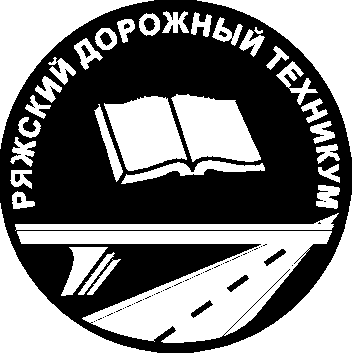 